網路交友及法律常識教學宣導資源 1.中小學網路素養與認知 網址：https://eteacher.edu.tw/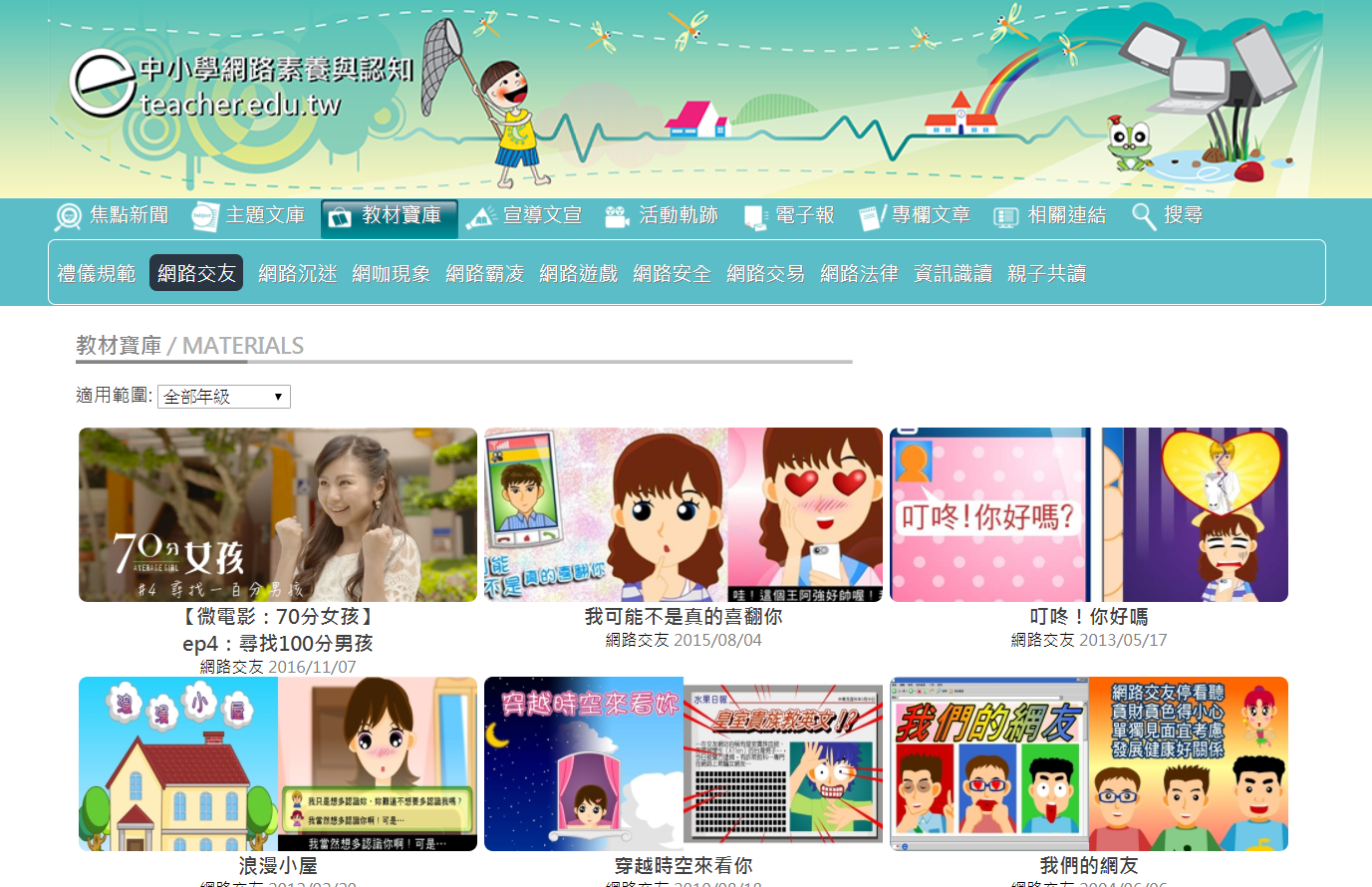 2. iWIN網路內容防護機構  網址：https://i.win.org.tw/iWIN/index.php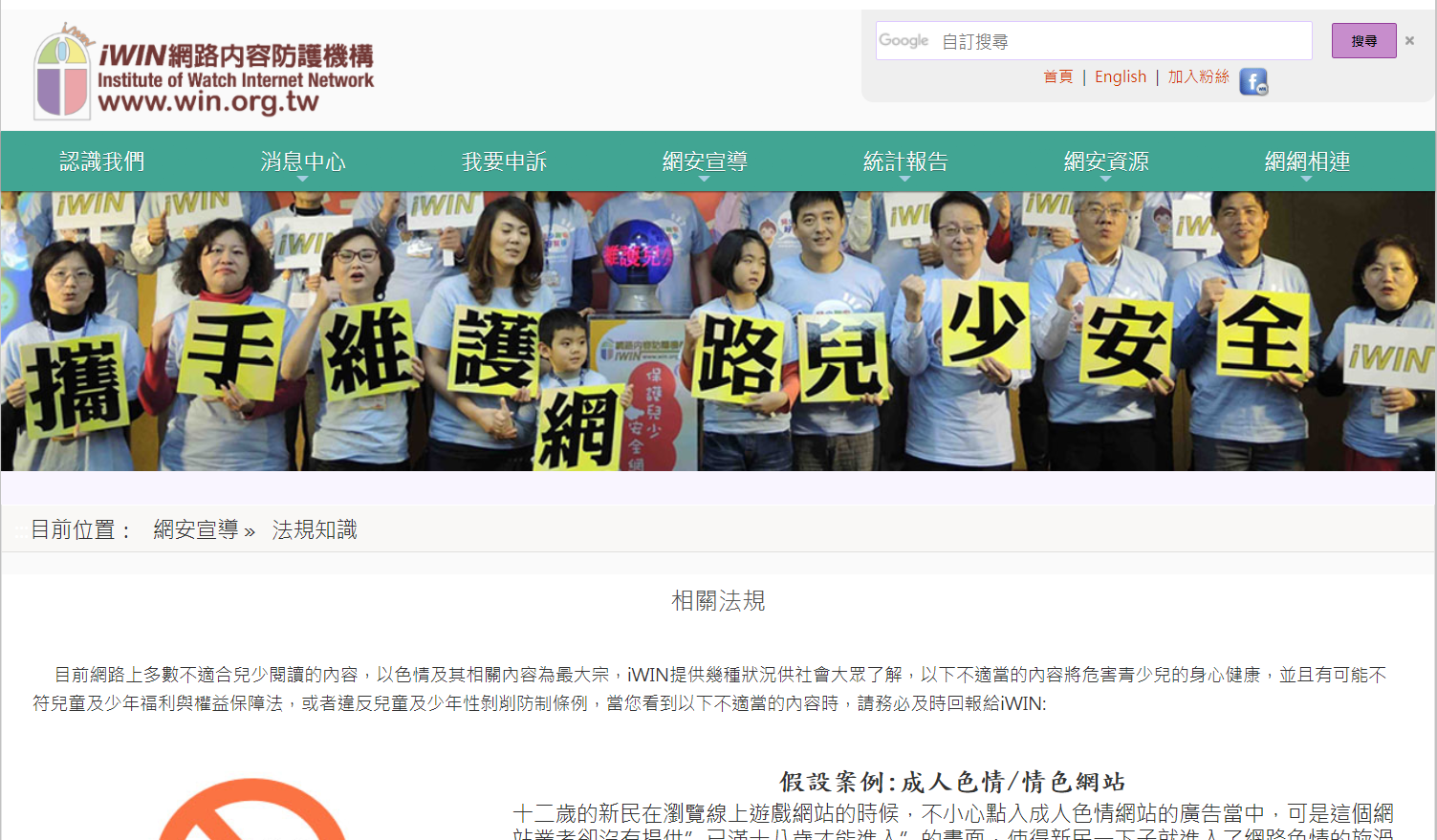 